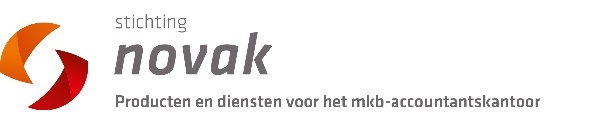 Antwoordformulier 2019Accountants Archieftassen (zonder bedrukking)Kantoornaam		:  _______________________________________________________Naam en voorletters 	:  _______________________________________________________contactpersoon		:  dhr./mevr._______________________________________________Kantoor (aflever)adres  :  _______________________________________________________Postcode en Plaats	:  _______________________________________________________Telefoonnummer	:  _______________________________________________________E-mailadres		:  _______________________________________________________
Aantal medewerkers 	:  ____________Ik wil graag de volgende blanco archieftassen (zonder bedrukking) bestellen:Minimale afname: 100  tassen per formaat . Klein formaat:    _____  (aantal) € 6,10 per stuk per 100 tassen (excl. btw)*                              _____  (aantal) € 5,60 per stuk per 250 tassen (excl. btw)*. Middel formaat:  _____  (aantal) € 7,00 per stuk per 100 tassen (excl. btw)*                              _____  (aantal) € 6,50 per stuk vanaf 250 tassen (excl. btw)*. Groot formaat:    _____  (aantal) € 11,50 per stuk per 100 tassen (excl. btw)*                              _____  (aantal) € 9,50 per stuk vanaf 200 tassen (excl. btw)* *Bij een afname van 250 of meer stuks, neem contact met ons op voor uw persoonlijke kortingsprijs.Kleur van de tassen (s.v.p. uw keuze aankruisen):0  zwart	0  donkerblauwLevering franco huis (voor leveringen binnen Nederland op één adres);Levering van de tassen: ± 14 weken (onvoorziene omstandigheden voorbehouden).Datum: _______________________	Handtekening: __________________________________
U kunt uw antwoordformulier sturen naar Novak: novak@novak.nl